 P7 From Home Learning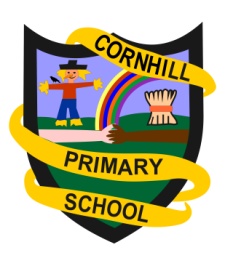 